CARTA DE COMPROMÍS Les entitats coorganitzadores del projecte #100tífiques −la Fundació Catalana per a la Recerca i la Innovació i el Barcelona Institute of Science and Technology−, juntament amb el centre escolar   ------------------------------------------------------------------------------------------------  signem aquesta carta de compromís i d'adhesió al programa #100tífiques.COMPROMISOSPer part del centre:a. Identificar una persona responsable del centre pel programa #100tífiques, qui serà la persona interlocutora vàlida per a tot allò relacionat amb el projecte.b. Que aquesta persona responsable estableixi contacte amb la #100tífica assignada per acompanyar-la i assistir-la en el procés de treball previ al dia 11/02.c. Garantir la connexió el dia de la xerrada, tant pel que fa a l’accés a la sala a través de l’enllaç registrat al formulari d’inscripció, com per a qualsevol altra qüestió tècnica o d’accessibilitat acordats prèviament.d. Vetllar per la privacitat i els drets d’imatge de l’alumnat, en cas que la #100tífica doni el seu consentiment perquè la sessió s’enregistri. I en aquest cas, facilitar una còpia de la gravació a les entitats organitzadores. Per part de les entitats organitzadores:a. Donar màxima visibilitat als centres participants i a les xerrades que s’han impartit.b. Fer seguiment i avaluació d’impacte de l’activitat.c. Si es dona el cas que al centre, per la raó que sigui, no se li pot assignar una #100tífica, pugui gaudir d’una sessió o xerrada alternativa del nostre programa.d. A continuar treballant per a combatre els estereotips de gènere pel que fa a les professions de la ciència i a les disciplines STEAM.Nom complet del director/a del centre educatiu:
------------------------------------------------------------------------------------------------Nom complet de  la persona responsable del centre per al programa  #100tífiques:
------------------------------------------------------------------------------------------------Càrrec de la persona responsable del centre per al programa #100tífiques:
------------------------------------------------------------------------------------------------Docent en els cursos/matèries:
------------------------------------------------------------------------------------------------FCRIBISTDirector/a del centre educatiu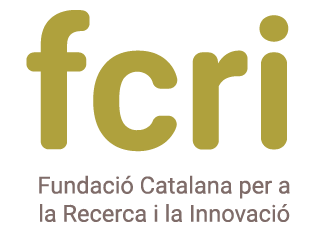 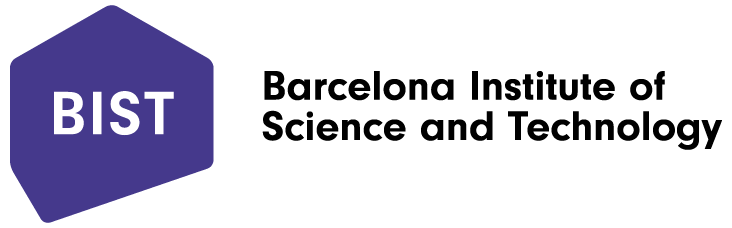 